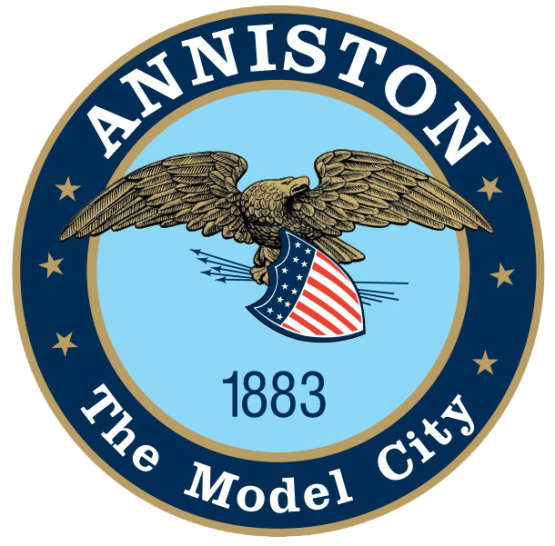 CITY OF ANNISTONCITIZEN PARTICIPATION PLANCOMMUNITY DEVELOPMENT BLOCK GRANT PROGRAMHOME INVESTMENT PARTNERSHIP ACT PROGRAM(REVISED: JANUARY 1, 2022)Table of ContentsIntroductionPurposePursuant to the citizen participation requirements of 24 CFR Section 91.105 and 24 CFR Part 5, the City of Anniston (referred to as the “City”) sets forth the following Citizen Participation Plan (the “Plan”) as it relates to the administration of the Community Planning and Development (CPD) programs funded by the U.S. Department of Housing and Urban Development (HUD). The Plan presents the City’s plan for providing for and encouraging all citizens to participate in the development, revision, amendment, adoption, and implementation of:The Citizen Participation PlanThe Assessment of Fair Housing (AFH)The Consolidated Plan (CP)The Annual Action Plan (AAP)The Consolidated Annual Performance and Evaluation Report (CAPER), andLead AgencyThe City Manager’s Office is the lead agency responsible for the administration of the Community Development Block Grant Program (CDBG), including the HOME Investment Partnerships Program (HOME).Effective DateSubsequent to approval of this Citizen Participation Plan by City Council and HUD, the Plan shall be effective until it is amended or otherwise replaced.Encouragement of Citizen ParticipationGeneralThe City provides for and encourages citizens to participate in the development, revision, amendment, adoption and implementation of the Citizen Participation Plan, the Assessment of Fair Housing, the Consolidated Plan, the Annual Action Plan, and the CAPER. The City encourages participation by low- and moderate-income persons, particularly those living in areas designated as revitalization areas or in slum and blighted areas and in areas where HUD funds are proposed to be used, and by residents of predominantly low- and moderate- income neighborhoods. With respect to the public participation initiatives included in this Plan, the City will take appropriate actions to encourage the participation of all its citizens, including minorities, non-English speaking persons, and persons with disabilities, as described below.Non-English SpeakersTo encourage non-English speaking residents to participate in the development of the Assessment of Fair Housing and the Consolidated Plan, the City will undertake the following initiatives in addition to publishing advertisements in the Anniston Star for these activities:At least one stakeholder interview or focus group session will be scheduled during the stakeholder consultation processes for each and will focus on persons with limited English proficiency, andThe City will provide a Spanish version of meeting agendas, handouts and surveys at meetings and stakeholder interviews conducted for each planning process.Persons with DisabilitiesTo encourage the participation of persons with disabilities, the City will continue to include the following language in all of its public meeting notices published in the Anniston Star:The City of Anniston will make reasonable accommodations and services necessary for sensory-impaired and disabled citizens at the public meeting. Additionally, translation services may be offered upon request and availability. Persons requiring such accommodations/services should contact the City at least three working days in advance of the meeting.The City will conduct all public meetings in locations that are handicapped-accessible, when available.If requested, the City will mail copies of public meeting notices to persons who are homebound and request such accommodation no less than seven days prior to the public meeting.Low- and Moderate-Income PersonsThe City will conduct at least one public meeting in a neighborhood that contains at least 51% low- and moderate-income residents, based on current HUD data, during the development of the Assessment of Fair Housing, the Consolidated Plan, and the Annual Action Plan.Organizations and AgenciesThe City encourages the participation of local and regional institutions, the Continuum of Care, businesses, developers, nonprofit organizations, philanthropic organizations, and community-based and faith-based organizations in the process of developing, revising, amending, adopting and implementing all documents covered by this Plan. This will be achieved through stakeholder interviews, focus groups and/or public meetings.Local Public Housing AuthorityThe City encourages, in consultation with Anniston Housing Authority (AHA), the participation of residents of any public housing developments located within the City, in the process of developing, revising, amending, adopting and implementing the documents covered by this Plan. The City will provide information to the executive director of AHA about the Assessment of Fair Housing, its affirmatively furthering fair housing strategy, and Consolidated Plan activities related to the public housing developments and communities so that AHA can make this information available at the annual public hearings required for its Public Housing Authority Plan.The City encourages participation by resident advisory boards and resident councils of AHA. This will be carried out by providing to AHA information on public meetings, surveys and other outreach initiatives related to the documents covered by this Plan. To the greatest extent possible, the City will collaborate with AHA to prepare a joint AFH.Public NoticesPublic review/comment periods and public hearings held in the process of developing, revising, amending, adopting and implementing the documents covered by this Plan shall be advertised in the Anniston Star no less than seven days before the public review and comment period commences or the public hearing is held.Public HearingsAll public hearings will be scheduled at times and locations that are convenient for potential and actual program beneficiaries, and with accommodation for persons with disabilities and non-English Spanish speakers in accordance with this Plan.In case of a local and/or national emergency, the City will undertake other feasible steps to encourage citizen participation. These steps could include but are not subject to or limited to:Online live meetings such as City Council meetings and/or department organized meetings, through social media or other online platforms.For the FY2019-2020 Fiscal Year, the City of Anniston has been granted the following Waivers of Program and Consolidated Plan Requirements to Prevent the Spread of COVID-19 and Mitigate Economic Impacts Caused by COVID-19:Waiver# 8: Consolidated Planning Requirements – HOME, CDBG, HTF, ESG, and HOPWA Programs – Citizen Participation Public Comment Period for Consolidated Plan Amendment Citizen Participation Public Comment Period for Consolidated Plan AmendmentRequirement: 30-day Public Comment Period.Citations: 24 CFR 91.105(c)(2) and (k), 24 CFR 91.115(c)(2) and (i) and 24 CFR91.401Explanation: A CPD grantee may amend an approved consolidated plan in accordancewith 24 CFR 91.505. Substantial amendments to the consolidated plan are subject to the citizen participation process in the grantee’s citizen participation plan. The citizen participation plan must provide citizens with 30 days to comment on substantial amendments.Justification: Given the need to expedite actions to respond to COVID-19, HUD waives 24 CFR 91.105(c)(2) and (k), 91.115(c)(2) and (i) as specified below, in order to balance the need to respond quickly to the growing spread and effects of COVID-19 with the statutory requirement to provide reasonable notice and opportunity for citizens to comment on substantial amendments concerning the proposed uses of CDBG, HOME, HTF, HOPWA or ESG funds.Applicability: This 30-day minimum for the required public comment period is waived for substantial amendments, provided that no less than 5 days are provided for public comments on each substantial amendment. The waiver is available through the end of the recipient’s 2020 program year. Any recipient wishing to undertake further amendments to prior year plans following the 2020 program year can do so during the development of its FY 2021 Annual Action Plan.Waiver# 9: Consolidated Planning Requirements – HOME, CDBG, HTF, ESG, and HOPWA Programs – Citizen Participation Reasonable Notice and Opportunity to CommentCitizen Participation Reasonable Notice and Opportunity to CommentRequirement: Reasonable Notice and Opportunity to Comment.Citations: 24 CFR 91.105(c)(2) and (k), 24 CFR 91.115(c)(2) and (i) and 24 CFR91.401Explanation: As noted above, the regulations at 24 CFR 91.105 (for local governments)and 91.115 (for States) set forth the citizen participation plan requirements for recipients. For substantial amendments to the consolidated plan, the regulations require the recipient to follow its citizen participation plan to provide citizens with reasonable notice and opportunity to comment. The citizen participation plan must state how reasonable notice and opportunity to comment will be given.Justification: HUD recognizes the efforts to contain COVID-19 require limiting public gatherings, such as those often used to obtain citizen participation, and that there is a need to respond quickly to the growing spread and effects of COVID-19. Therefore, HUD waives 24 CFR 91.105(c)(2) and (k), 24 CFR 91.115(c)(2) and (i) and 24 CFR 91.401 as specified below to allow these grantees to determine what constitutes reasonable notice and opportunity to comment given their circumstances.Applicability: This authority is in effect through the end of the 2020 program year.As of September 2021, the City of Anniston was allocated a total of $1,454,489.00 through the American Rescue Plan (ARP) Act to assist individuals or households who are homeless, at risk of homelessness, and other vulnerable populations, by providing housing, rental assistance, supportive services, and non-congregate shelter, to reduce homelessness and increase housing stability. These grant funds will be administered through HUD’s HOME Investment Partnerships Program (HOME). HUD Notice CPD-21-10: Requirements for the Use of Funds in the HOME-ARP Program allows the City to make the proposed substantial amendment public and provide for a 15-day public comment period prior to submission of the HOME-ARP Allocation Plan. Technical AssistanceCity CDBG staff are available to assist organizations and other eligible individuals that are interested in submitting a proposal to obtain funding through the CDBG program. All potential applicants are strongly encouraged to contact the City Manager’s Office for technical assistance before initiating a funding request application.Online AccessThe City will post draft copies and final copies of all documents covered by this Plan on its website accessible at www.annistonal.gov. Other Engagement TechniquesThe Plan may be amended as the City continues to gain access to technology that improves the avenues of participation by its residents.City Contact PersonAll communication regarding the Plan, the Assessment of Fair Housing, the Consolidated Plan, the Annual Action Plan, the CAPER, comments, complaints, reasonable accommodation for disabled persons, translation services, or other elements shall be directed to:Mary MotleyCDBG CoordinatorCity of Anniston City Hall4309 McClellan Blvd, Anniston, AL 36201Phone: (256) 231-7799Email: mmotley@annistonal.govThe Citizen Participation PlanPlan DevelopmentThe City shall follow the following procedure when amending its Citizen Participation Plan.a.  Public Review of the Draft PlanThe draft Citizen Participation Plan will be made available for public review for a 15-day period prior to City Council consideration and adoption, and may be done concurrently with the public review and comment process for the Consolidated Plan.  Copies of the draft Citizen Participation Plan will be made available for review at the following locations:https://www.annistonal.gov CDBG Office, City Hall, 1128 Gurnee Ave, Anniston, AL 36201Anniston/Calhoun County Public Library, 108 E. 10th St, Anniston, AL 36201Public HearingThe City will conduct a public hearing to accept comments on the draft Citizen Participation Plan prior to its approval and submittal to HUD. This public hearing may be held concurrently with the public hearing held in conjunction with the Consolidated Plan.Comments Received on the Draft PlanWritten comments will be accepted by the City Contact Person, or a designee, during the 15- day public review period.City Council ActionFollowing the public hearing, the Plan will be presented to City Council for consideration and formal action. A summary of all written comments and those received orally during the public hearing, as well as the City’s responses to all written comments, will be attached to the Plan prior to submission to City Council.Submission to HUDThe Plan will be approved as a stand-alone document and submitted to HUD with a summary of all written comments and those received orally during the public hearing as well as the City’s responses to written comments and proof of compliance with the 15-day public review and comment period requirement. A summary of any comments or views not accepted and the reasons therefore shall be supplied to HUD as well.Amendments to the Approved Citizen Participation PlanThe City shall follow the following procedure to amend its approved Citizen Participation Plan, as needed.Amendment ConsiderationsThe City will amend the Plan, as necessary, to ensure adequate engagement and involvement of the public in making decisions related to its HUD programs. Substantial amendments to the Citizen Participation Plan may be required should a provision of the Plan be found by the City to conflict with HUD regulations, or when changes in HUD regulations occur. Edits to the Plan that only include updated contact information or editorial changes for clarity will not be released for public review and comment.Draft Amended Plan ReviewThe draft Amended Plan will be made available for public review for a 15-day period prior to City Council consideration and adoption, and may be done concurrently with the public review and comment process for the Consolidated Plan. Copies of the draft Amended Plan will be made available for review at the following locations:https://www.annistonal.gov CDBG Office, City Hall, 4309 McClellan Blvd Anniston, AL 36201Anniston/Calhoun County Public Library, 108 E. 10th St, Anniston, AL 36201Comments Received on Draft Amended PlanWritten comments will be accepted by the City Contact Person, or a designee, during the 15- day public review period.Public HearingThe City will conduct a public hearing to review and accept public comments on the draft Amended Plan prior to its approval and submittal to HUD. This public hearing may be held concurrently with the public hearing held in conjunction with the Consolidated Plan.City Council ActionFollowing the public hearing, the Plan will be presented to City Council for consideration and formal action.Submission to HUDA copy of the Amended Citizen Participation Plan, including a summary of all written comments and those received during the public hearing as well as the City’s responses and proof of compliance with the minimum 15-day public review and comment period requirement, will be submitted to HUD. A summary of any comments or views not accepted and the reasons therefore shall be supplied to HUD as well.Plan AccessThe approved Amended Citizen Participation Plan will be kept on file at the CDBG Office, City Hall, 4309 McClellan Blvd, Anniston, AL 36201.  The plan can be accessed online at https://www.annistonal.gov Hard copies can be made available to those requesting the approved Amended Plan by contacting the City Contact Person, or a designee.The Assessment of Fair Housing (AFH)Plan DevelopmentThe City will follow the process and procedures described below in the development of its Assessment of Fair Housing (AFH).HUD-approved Data for Public ReviewThe City will make available to the general public the HUD-approved data and other supplemental information that the City plans to incorporate into its AFH. The City will make this data available no later than 60 days after the initiation of the AFH document. The data will be made available online and accessible at https://www.annistonal.gov . This may include a link to HUD’s website where the data can be readily accessed. The data will also be made available during the stakeholder consultation and citizen outreach initiatives conducted during the preparation of the AFH.Stakeholder Consultation and Citizen OutreachIn the development of the AFH, the City will consult with other public and private agencies including, but not limited to, the following:Anniston Housing AuthorityOther assisted housing providersSocial service providers including those focusing on services to minorities, families with children, the elderly, persons with disabilities, persons with HIV/AIDS and their families, homeless persons, and other protected classesCommunity-based and regionally-based organizations that represent protected class members and organizations that enforce fair housing lawsRegional government agencies involved in metropolitan-wide planning and transportation responsibilitiesA variety of mechanisms may be utilized to solicit input from these entities. These include telephone or in-person interviews, mail surveys, internet-based feedback and surveys, focus groups, and/or consultation workshops.Public HearingsTo obtain the views of the general public on AFH-related data and affirmatively furthering fair housing in the City’s housing and community development programs, the City will conduct at least two public hearings on the AFH.The first public hearing shall be held before the draft AFH is published for comment, and will solicit input on fair housing issues in the City.The second public hearing will be conducted during or after the 30-day public comment period during which the City will address identified factors contributing to fair housing issues, and proposed fair housing goals and priorities for affirmatively furthering fair housing.Public Display and Comment PeriodThe draft AFH will be placed on display for a period of no less than 30 days to encourage public review and comment. The public notice shall include a brief summary of the content and purpose of the draft AFH, the dates of the public display and comment period, the locations where copies of the draft document can be examined, how comments will be accepted, when the document will be considered for action by City Council, and the anticipated submission date to HUD. Copies of the draft AFH will be made available for public review at the following locations:https://www.annistonal.gov CDBG Office, City Hall, 4309 McClellan Blvd, Anniston, AL 36201Anniston/Calhoun County Public Library, 108 E. 10th St, Anniston, AL 36201In addition, the City will make available a reasonable number of free copies of the proposed document to residents and groups that request them.Comments Received on the Draft Assessment of Fair HousingWritten comments will be accepted by the City Contact Person, or a designee, during the 30- day public display and comment period. The City will consider any comments or views of City residents received in writing, or orally at the public hearings, in preparing the final AFH. A summary of these comments or views, and a summary of any comments or views not accepted and the reasons why, will be attached to the final AFH for submission to City Council and to HUD.g.   City Council ActionFollowing the public hearing, the AFH will be presented to City Council for consideration and formal action.h.  Submission to HUDThe AFH will be submitted to HUD no less than 270 calendar days before the start of the City’s five-year program cycle beginning 2018. Thereafter, the AFH will be submitted to HUD no less than 195 calendar days before the start of the City’s five-year program cycle beginning in 2022.Revisions to the Assessment of Fair HousingThe City shall follow the following procedure to revise its AFH, as needed.Revision Considerations/The City will revise its AFH previously accepted by HUD under the following circumstances:A material change occurs. A material change is a change in circumstances in the City that affects the information on which the AFH is based to the extent that the analysis, the fair housing contributing factors, or the priorities and goals of the Assessment no longer reflect actual circumstances. Examples include, but are not limited to:Presidentially declared disasters, under Title IV of the Robert T. StaffordDisaster Relief and Emergency Assistance Act (42 U.S.C. 5121 et seq.), in the City that are of such a nature as to significantly impact the steps the City may need to take to affirmatively further fair housingSignificant demographic changesNew significant contributing factors in the City, andCivil rights findings, determinations, settlements (including voluntary compliance agreements), or court ordersUpon HUD's written notification specifying a material change that requires the revision.Public Display and Comment PeriodThe draft Revised AFH will be placed on display for a period of no less than 30 days to encourage public review and comment. The public notice shall include a brief summary of the revisions, the dates of the public display and comment period, the locations where copies of the proposed revised plan can be examined, how comments will be accepted, when the document will be considered for action by City Council, and the anticipated submission date to HUD. Copies of the draft Revised AFH will be made available for review at the following locations:https://www.annistonal.gov CDBG Office, City Hall, 4309 McClellan Blvd, Anniston, AL 36201Anniston/Calhoun County Public Library, 108 E. 10th St, Anniston, AL 36201In addition, the City will make available a reasonable number of free copies of the proposed revised document to residents and groups that request it.Comments Received on the Draft Revised Assessment of Fair HousingWritten comments will be accepted by the City Contact Person, or a designee, during the 30- day public display and comment period. The City will consider any comments or views of City residents received in writing, or orally at public hearings, in preparing the final Revised AFH. A summary of these comments or views, and a summary of any comments or views not accepted and the reasons why, will be attached to the final Revised AFH for submission to HUD.City Council ActionFollowing the public hearing, the Revised AFH will be presented to City Council for consideration and formal action.Submission to HUDThe Revised AFH will be submitted to HUD within 30 days following the end of the public display and comment period.Plan AccessThe HUD-accepted AFH will be kept on file at the CDBG Office, City Hall, 4309 McClellan Blvd, Anniston, AL 36201. The plan can be accessed online at https://www.annistonal.gov.Hard copies can be made available to those requesting the HUD-accepted AFH by contacting the City Contact Person, or a designee.The Consolidated Plan (CP)Plan DevelopmentThe City will follow the process and procedures described below in the development of its Consolidated Plan (CP).Stakeholder Consultation and Citizen OutreachIn the development of the CP, the City will consult with other public and private agencies including, but not limited to, the following:Anniston Housing AuthorityOther assisted housing providersSocial service providers including those focusing on services to minorities, families with children, the elderly, persons with disabilities, persons with HIV/AIDS and their families, homeless persons, and other protected classesCommunity-based and regionally-based organizations that represent protected class members and organizations that enforce fair housing lawsRegional government agencies involved in metropolitan-wide planning and transportation responsibilitiesWhen preparing the portion of the CP concerning lead-based paint hazards, the City shall consult with local or state health and child welfare agencies and examine existing data related to lead-based paint hazards and poisonings, including health department data on the addresses of housing units in which children have been identified as lead-poisoned.When preparing the description of priority non-housing community development needs, the City will notify adjacent units of local government, to the extent practicable. This shall involve, at a minimum, the City sending a letter to the chief elected official of each adjacent unit of government notifying them of the draft CP and how to access a copy online for review and comment. In addition, the City will submit its non-housing community development plan to the Virginia Department of Housing & Community Development.A variety of mechanisms may be utilized to solicit input from these persons/service providers/agencies/entities. These include written letters, telephone or in-person interviews, mail surveys, internet-based feedback and surveys, focus groups, and/or consultation workshops.Public HearingsThe City will conduct at least two public hearings in the development of the CP. The first public hearing will be conducted before the draft CP is published for public comment, during which the City will address housing and community development needs, development of proposed activities, the amount of assistance the City expects to receive (including grant funds and program income), the range of activities that may be undertaken, including the estimated amount that will benefit low- and moderate-income residents, and a review of program performance.The second public hearing will be conducted during or after the 30-day public comment period during which the City will address identified housing and community development needs, proposed eligible activities, and proposed strategies and actions for affirmatively furthering fair housing consistent with the Assessment of Fair Housing.Potential Displacement of PersonsAlthough the City does not anticipate any residential displacement to occur in the foreseeable future, it is required to describe its plans to minimize the displacement of persons and to assist any persons displaced. When displacement is unavoidable on a temporary or permanent basis, the City will comply with the federal Uniform Relocation Act. Should displacement of residents be necessary as a result of the use of funds covered by this Plan, the City shall compensate residents who are actually displaced in accordance with HUD Handbook No. 1378, Tenant Assistance, Relocation and Real Property Acquisition. This resource is accessible online at: http://portal.hud.gov/hudportal/HUD?src=/program_offices/administration/hudclips/handb ooks/cpd/13780 .Public Display and Comment PeriodThe draft CP will be placed on display for a period of no less than 30 days to encourage public review and comment. The public notice shall include a brief summary and purpose of the CP; the anticipated amounts of funding (including program income, if any); proposed activities likely to result in displacement, if any; plans for minimizing the displacement of persons as a result of CDBG activities, if any; plans to assist persons actually displaced by the project, if any; the dates of the public display and comment period; the locations where copies of the draft CP can be examined; how comments will be accepted; when the document will be considered for action by City Council; and, the anticipated submission date to HUD. Copies of the draft CP will be made available for review at the following locations:https://www.annistonal.gov CDBG Office, City Hall, 4309 McClellan Blvd, Anniston, AL 36201Anniston/Calhoun County Public Library, 108 E. 10th St, Anniston, AL 36201In addition, the City will make available a reasonable number of free copies of the draft document to residents and groups that request them./Comments Received on the Draft Consolidated PlanWritten comments will be accepted by the City Contact Person, or a designee, during the 30- day public display and comment period. The City will consider any comments or views of City residents received in writing, or orally at the public hearings, in preparing the final CP. A summary of these comments or views, and a summary of any comments or views not accepted and the reasons why, will be attached to the final CP for submission to HUD.City Council ActionFollowing the public hearing, the CP will be presented to City Council for consideration and formal action.Submission to HUDThe CP will be submitted to HUD no less than 45 days before the start of the City’s five-year program cycle.Revisions to the Consolidated PlanThe City shall follow the following procedure to revise its CP, as needed.Revision ConsiderationsThere are two types of amendments that may occur with the CP: minor amendments and substantial amendments. An amendment to the approved CP is considered substantial under the following circumstances:When an eligible activity is addedWhen there is a change in the priorities identified in the CPAll other changes that do not meet the criteria defined above will be considered minor amendments, will be reviewed and approved by the City Manager and will not be subject to public comments. These changes will be fully documented and signed by the City Manager.The City may choose to submit a copy of each amendment to the CP to HUD as it occurs, or at the end of the program year. Letters transmitting copies of amendments will be signed by the City Manager.Public Display and Comment PeriodThe draft Revised CP will be placed on display for a period of no less than 30 days to encourage public review and comment. The public notice shall include a brief summary of the revisions, the dates of the public display and comment period, the locations where copies of the proposed revised CP can be examined, how comments will be accepted, when the document will be considered for action by City Council, and the anticipated submission date to HUD. Copies of the draft Revised CP will be made available for review at the following locations:https://www.annistonal.gov CDBG Office, City Hall, 4309 McClellan Blvd, Anniston, AL 36201Anniston/Calhoun County Public Library, 108 E. 10th St, Anniston, AL 36201In addition, the City will make available a reasonable number of free copies to residents and groups that request them.Comments Received on the Draft Revised Consolidated PlanWritten comments will be accepted by the City Contact Person, or a designee, during the 30- day public display and comment period. The City will consider any comments or views of City residents received in writing, or orally at public hearings, in preparing the final Revised CP. A summary of these comments or views, and a summary of any comments or views not accepted and the reasons why, will be attached to the final Revised CP for submission to HUD.City Council ActionFollowing the public hearing, the Revised CP will be presented to City Council for consideration and formal action.Submission to HUDThe Revised CP will be submitted to HUD within 30 days following the end of the public display and comment period.Plan AccessThe Revised CP will be kept on file at the CDBG Office, City Hall, 4309 McClellan Blvd, Anniston, AL 36201.  The plan can be accessed online at https://www.annistonal.gov Hard copies can be made available to those requesting the Revised CP by contacting the City Contact Person, or a designee.The Annual Action Plan (AAP)The Annual Action Plan (AAP) is a component of the CP, and it describes the City’s proposed use of available federal and other resources to address the priority needs and specific objectives in the CP for each program year; the City’s method for distributing funds to local non-profit organizations; and, the geographic areas of the City to which it will direct assistance.Plan DevelopmentThe City will follow the process and procedures described below in the development of its AAP.Public HearingsThe City will conduct at least two public hearings during the development of the AAP. The first public hearing will be conducted before the AAP draft is published for public comment, during which the City will address housing and community development needs, development of proposed activities, the amount of assistance the City expects to receive (including grant funds and program income), the range of activities that may be undertaken, including the estimated amount that will benefit low- and moderate-income residents, and a review of program performance.The second public hearing will be conducted during or after the 30-day public comment period during which the City will address identified housing and community development needs, proposed eligible activities, and proposed strategies and actions for affirmatively furthering fair housing consistent with the Assessment of Fair Housing.Public Display and Comment PeriodThe draft AAP will be placed on display for a period of no less than 30 days to encourage public review and comment. The public notice shall include a brief summary of the AAP, the anticipated amounts of funding (including program income, if any), the dates of the public display and comment period, the locations where copies of the draft AAP can be examined, how comments will be accepted, when the document will be considered for action by City Council, and the anticipated submission date to HUD. Copies of the draft AAP will be made available for review at the following locations:https://www.annistonal.gov CDBG Office, City Hall, 4309 McClellan Blvd, Anniston, AL 36201Anniston/Calhoun County Public Library, 108 E. 10th St, Anniston, AL 36201In addition, the City will make available a reasonable number of free copies to residents and groups that request them.Comments Received on the Draft Annual Action PlanWritten comments will be accepted by the City Contact Person, or a designee, during the 30- day public display and comment period. The City will consider any comments or views of City residents received in writing, or orally at the public hearings, in preparing the final AAP. A summary of these comments or views, and a summary of any comments or views not accepted and the reasons why, will be attached to the final AAP for submission to HUD.City Council ActionFollowing the public hearing, the AAP will be presented to City Council for consideration and formal action.Submission to HUDThe AAP will be submitted to HUD no less than 45 days before the start of the City’s annual program year.Revisions to the Annual Action PlanThe City shall follow the following procedure to revise its AAP, as needed.Revision ConsiderationsThere are two types of amendment that may occur with the AAP: minor amendments and substantial amendments. An amendment to the approved AAP is considered substantial under the following circumstances:When an eligible activity is added or deletedWhen a change occurs in the purpose, location, or beneficiaries of an activity previously approvedWhen a 50 percent change in federal funding occurs where the project is $25,000 or lessWhen a 25 percent change in federal funding occurs where the project is more than$25,000.All other changes to funding allocations or approved eligible activities that do not meet the criteria defined above will be considered minor amendments, will be reviewed and approved by the City Manager and will not be subject to public comments. These changes will be fully documented and signed by the City Manager.The City may choose to submit a copy of each amendment to the AAP to HUD as it occurs, or at the end of the program year. Letters transmitting copies of amendments will be signed by the City Manager.Public Display and Comment PeriodThe draft Revised AAP will be placed on display for a period of no less than 30 days to encourage public review and comment. The public notice shall include a brief summary of the revisions, the dates of the public display and comment period, the locations where copies of the draft AAP can be examined, how comments will be accepted, when the document will be considered for action by City Council, and the anticipated submission date to HUD. Copies of the draft Revised AAP will be made available for review at the following locations:https://www.annistonal.gov CDBG Office, City Hall, 4309 McClellan Blvd, Anniston, AL 36201Anniston/Calhoun County Public Library, 108 E. 10th St, Anniston, AL 36201In addition, the City will make available a reasonable number of free copies to residents and groups that request them.Comments Received on the Draft Revised Annual Action PlanWritten comments will be accepted by the City Contact Person, or a designee, during the 30- day public display and comment period. The City will consider any comments or views of City residents received in writing, or orally at public hearings, in preparing the final Revised AAP. A summary of these comments or views, and a summary of any comments or views not accepted and the reasons why, will be attached to the final Revised AAP for submission to HUD.City Council ActionFollowing the public hearing, the Revised AAP will be presented to City Council for consideration and formal action.Submission to HUDThe Revised AAP will be submitted to HUD within 30 days following the end of the public display and comment period.Plan AccessThe Revised AAP will be kept on file at the CDBG Office, City Hall, 4309 McClellan Blvd, Anniston, AL 36206.  The plan can be accessed online at https://www.annistonal.gov. Hard copies can be made available to those requesting the Revised AAP by contacting the City Contact Person, or a designee.Consolidated Annual Performance and Evaluation Report (CAPER)Report DevelopmentThe City shall follow the following procedure in the drafting and adoption of its Consolidated Annual Performance and Evaluation Report (CAPER).Report ConsiderationsThe City Manager’s Office will evaluate and report the accomplishments and expenditures of the previous program year for CDBG and draft the CAPER in accordance with HUD requirements.Public Display and Comment PeriodThe draft CAPER will be placed on display for a period of no less than 15 days to encourage public review and comment. Public notice of the display and comment period will be published in the Anniston Star no less than two weeks before the period begins with accommodation for persons with disabilities and non-English Spanish speakers in accordance with this Plan. The public notice shall include a brief summary and purpose of the CAPER, a summary of program expenditures, a summary of program performance, the dates of the public display and comment period, the locations where copies of the draft CAPER can be examined, how comments will be accepted, and the anticipated submission date to HUD. Copies of the draft CAPER will be made available for review at the following locations:https://www.annistonal.gov CDBG Office, City Hall, 4309 McClellan Blvd, Anniston, AL 36201Anniston/Calhoun County Public Library, 108 E. 10th St, Anniston, AL 36201Comments Received on the Draft CAPERWritten comments will be accepted by the City Contact Person, or a designee, during the 15- day public display and comment period. The City will consider any comments or views of City residents received in writing in preparing the final CAPER. A summary of these comments or views, and a summary of any comments or views not accepted and the reasons why, will be attached to the final CAPER for submission to HUD.Submission to HUDThe CAPER will be submitted to HUD within 90 days following the end of the City’s annual program year.ComplaintsResidents may register complaints regarding any aspect of the CDBG program by contacting the City Contact Person, or a designee. All written complaints received will be addressed in writing within 15 days.Residents wishing to object to HUD approval of the final CP may send written objections to the HUD Field Office at 950 22nd Street, North, Suite 900, Birmingham, AL 35203. Objections should be made within 30 days after the City has submitted the CP to HUD. Any objections made will only be submitted to HUD for the following reasons:The applicant’s description of needs and objectives is plainly inconsistent with available facts and dataThe activities to be undertaken are plainly inappropriate to meeting the needs and objectives identified by the applicantThe application does not comply with the requirements of the CDBG program or other applicable lawsThe application proposed activities which are otherwise ineligible under the program regulations.Objections shall include both an identification of requirements not met and available facts and data.